МУНИЦИПАЛЬНОЕ БЮДЖЕТНОЕ УЧРЕЖДЕНИЕ ДОПОЛНИТЕЛЬНОГО ОБРАЗОВАНИЯ«СТРЕЛЕЦКАЯ ДЕТСКАЯ ШКОЛА ИСКУССТВ»Орловского района Орловской областиДополнительная предпрофессиональная общеобразовательная программа в области музыкальногоискусства «Струнные инструменты», «Фортепиано», «Народные инструменты»ПредметнаяобластьПО.02.ИсторияитеориямузыкиПрограммапоучебномупредметуПО.02.УП.01«Сольфеджио» Срок обучения- 8 (9) летДля детей от 6,5 (9) до 17 лет2017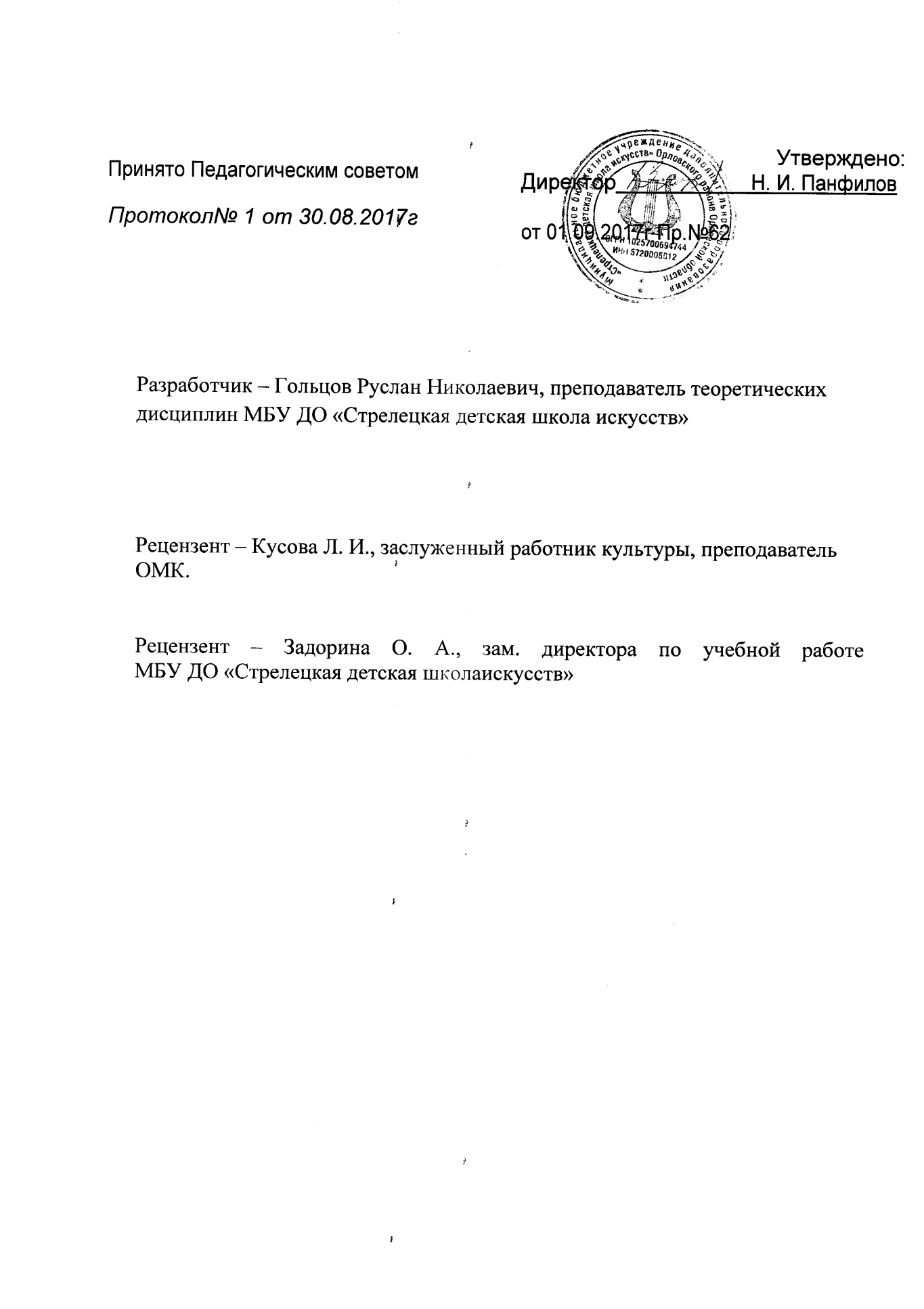 Структура программы учебного предметаПояснительнаязапискаХарактеристика учебного предмета, его место и роль в образовательном процессе; Педагогическая целесообразность. Направленность программы. Актуальность, новизна, отличительная особенность от ужесуществующих программ.Срок реализации учебногопредмета;Объем учебного времени, предусмотренный учебным планом образовательного учреждения на реализацию учебногопредмета;Форма проведения учебных аудиторныхзанятий;Цель и задачи учебного предмета;Обоснование структуры программы учебногопредмета;Описание материально-технических условий реализации учебногопредмета;Содержание учебногопредмета- Учебно-тематический план;-Распределение учебного материала по годам обучения;- Формы работы на уроках сольфеджио;Требования к уровню подготовкиобучающихсяФормы и методы контроля, системаоценок- Аттестация: цели, виды, форма, содержание;Критерии оценки;Контрольные требования на разных этапахобучения;Методическое обеспечение учебногопроцессаМетодические рекомендации педагогическим работникам по основным формам работы;Рекомендации по организации самостоятельной работыобучающихся;Список рекомендуемой учебно-методическойлитературыУчебнаялитература,Учебно-методическая литература;Методическаялитература.ПояснительнаязапискаХарактеристика	учебного	предмета,	его	место	и	роль	в образовательномпроцессеПрограмма учебного предмета «Сольфеджио»  разработана  на  основе и с учетом федеральных государственных требований к дополнительной предпрофессиональной общеобразовательной программе в области музыкального искусства «Духовые и ударныеинструменты».Сольфеджио является обязательным учебным предметом в детских школах искусств, реализующих программы предпрофессионального обучения. Уроки сольфеджио развивают такие музыкальные данные как слух, память, ритм, помогают выявлению творческих задатков учеников, знакомят с теоретическими основами музыкального искусства. Наряду с другими занятиями они способствуют расширению музыкального кругозора, формированию музыкального вкуса, пробуждению любви к музыке. Полученные на уроках сольфеджио знания и формируемые умения и навыки должны помогать ученикам в их занятиях на инструменте, а также в изучении других учебных предметов дополнительных предпрофессиональных общеобразовательных программ в области искусств. В этом состоит педагогическая целесообразность программы по предмету«Сольфеджио».Программа имеет художественную направленность.Настоящая программа основана на принципах непрерывности и преемственности и направлена на выявление одаренных детей и молодежи в раннем возрасте, профессиональное становление, развитие обучающихся, основанное на возрастных, эмоциональных, интеллектуальных и физических факторах, а также последовательное прохождение взаимосвязанных этапов профессионального становления личности. В этом её актуальность.Программа составлена с учетом развития науки, техники, культуры, экономики, технологий и социальной сферы, чем обусловлена её новизна.Срок реализации учебного предмета «Сольфеджио» для детей, поступивших в образовательное учреждение в первый класс в возрасте с шести лет шести месяцев до девяти лет, составляет 8лет.Срок реализации учебного предмета «Сольфеджио» для детей, не закончивших освоение образовательной программы основного общего образования или среднего (полного) общего образования и планирующих поступление в образовательные учреждения, реализующие основные профессиональные образовательные программы в области музыкального искусства, может быть увеличен на один год.3Объем	учебного	времени,	предусмотренный	учебным	планом образовательного		учреждения	на		реализацию	учебного	предмета«Сольфеджио»:Таблица 1Нормативный срок обучения – 8 летФорма проведения учебных аудиторных занятий: мелкогрупповая (от 4 до 10человек).Цель и задачи предмета«Сольфеджио»Цель: развитие музыкально-творческих способностей учащегося на основе приобретенных им знаний, умений, навыков в области теории музыки, а также выявление одаренных детей в области музыкального искусства, подготовка их к поступлению в профессиональные учебные заведения.Задачи:формирование комплекса знаний, умений и навыков, направленного на развитие у обучающегося музыкального слуха и памяти, чувства метроритма, музыкального восприятия и мышления, художественного вкуса, формирование знаний музыкальных стилей, владение профессиональной музыкальнойтерминологией;формирование навыков самостоятельной работы с музыкальным материалом;формирование у наиболее одаренных детей осознанной мотивации к продолжению профессионального обучения и подготовка их к поступлению  в образовательные учреждения, реализующие основные профессиональные образовательные программы в областиискусств.Обоснование структуры программы учебногопредметаОбоснованием структуры программы являются ФГТ, отражающие все аспекты работы преподавателя с учеником.Программа содержит следующие разделы:сведения о затратах учебного времени, предусмотренного наосвоение учебногопредмета;распределение учебного материала по годамобучения;описание дидактических единиц учебногопредмета;требования к уровню подготовкиобучающихся;формы и методы контроля, системаоценок;методическое обеспечение учебногопроцесса.В соответствии с данными направлениями строится основной раздел программы "Содержание учебного предмета".Описание материально-технических условий реализации учебного предметаМатериально-техническая база образовательного учреждения соответствует санитарным и противопожарным нормам, нормам охраны труда.Реализация программы учебного предмета «Сольфеджио» обеспечивается доступом каждого обучающегося к библиотечным фондам. Во время самостоятельной работы обучающиеся могут быть обеспечены доступом к сетиИнтернет.Библиотечный фонд детской школы искусств укомплектовывается печатными изданиями основной и дополнительной учебной и учебно- методической литературы по учебному предмету «Сольфеджио», а также изданиями музыкальных произведений, специальными хрестоматийными изданиями, партитурами, клавирами оперных, хоровых и оркестровых произведений. Основной учебной литературой по учебномупредмету«Сольфеджио» обеспечивается каждый обучающийся.Учебные аудитории, предназначенные для реализации учебного предмета «Сольфеджио», оснащаются пианино или роялями, звукотехническим оборудованием, учебной мебелью (досками, столами, стульями, стеллажами, шкафами) и оформляются наглядными пособиями.Учебные аудитории имеют звукоизоляцию.Оснащение занятийВ младших классах активно используется наглядный материал – карточки с римскими цифрами, обозначающими ступени, «лесенка», изображающая строение мажорной и минорной гаммы, карточки с названиями интервалов и аккордов. В старших классах применяются  плакаты с информацией по основным теоретическимсведениям.Дидактический материал подбирается педагогом на основе существующих методических пособий, учебников, сборников для сольфеджирования, сборников диктантов, а также разрабатывается педагогом самостоятельно.Содержание учебногопредметаУчебный предмет сольфеджио неразрывно связан с другими учебными предметами, поскольку направлен на развитие музыкального слуха, музыкальной памяти, творческого мышления. Умения и навыки интонирования, чтения с листа, слухового анализа, в том числе, анализа музыкальных форм, импровизации и сочинения являются необходимыми для успешного овладения учениками других учебных предметов (сольное иансамблевое	инструментальное	исполнительство,	хоровой	класс, оркестровый класс идругие).Учебно-тематический планУчебно-тематический план содержит примерное распределение учебного материала каждого класса в течение всего срока обучения. Преподаватель может спланировать порядок изучения тем исходя из особенностей каждой учебной группы, собственного опыта, сложившихся педагогических традиций.При планировании содержания занятий необходимо учитывать, что гармоничное и эффективное развитие музыкального слуха, музыкальной памяти, музыкального мышления возможно лишь в случае регулярного обращения на каждом уроке к различным формам работы (сольфеджирование, слуховой анализ, запись диктантов, интонационные, ритмические, творческие упражнения) независимо от изучаемой в данный моменттемы.Срок обучения 8 лет 1 классТаблица 2классТаблица 3классТаблица 4классТаблица 5классТаблица 6классТаблица 7классТаблица 8классТаблица 99-й классТаблица 11классРаспределениеучебногоматериалапогодамобученияСрок обучения 8(9) летВысокие и низкие звуки, регистр. Звукоряд, гамма, ступени, вводные звуки. Цифровое обозначение ступеней.Устойчивость и неустойчивость. Тоника, тоническое трезвучие, аккорд. Мажор и минор.Тон, полутон.Диез, бемоль, бекар. Строение мажорной гаммы.Тональности До мажор, Соль мажор, Фа мажор, Ре мажор, ля минор (для продвинутых групп).Ключевые знаки.Скрипичный и басовый ключи. Транспонирование.Темп.Размер (2/4, 3/4, для подвинутых групп - 4/4). Длительности – восьмые, четверти, половинная,целая. Ритм.Такт, тактовая черта. Сильная доля.Затакт.Пауза (восьмая, четвертная, для подвинутых групп – половинная, целая).классПараллельные тональности.Натуральный, гармонический, мелодический вид минора.Тональности Си-бемоль мажор, ля минор, ми минор, си минор, ре минор, соль минор.Тетрахорд. Бекар.Интервалы (ч.1, м.2, б.2, м.3, б.3, ч.4, ч.5, ч.8). Мотив, фраза.Секвенция. Канон.Ритмические длительности: целая, четверть с точкой и восьмая, четыре шестнадцатых.Затакт восьмая и две восьмые Паузы (половинная, целая).классМажорные и минорные тональности до трех знаков в ключе. Переменный лад.Обращение интервала. Интервалы м.6 и б.6.Главные трезвучия лада.Обращения трезвучия – секстаккорд, квартсекстаккорд. Тоническое трезвучие с обращениями.Ритмические группы восьмая и две шестнадцатых, восьмая и четверть в размерах 2/4, 3/4,4/4.Размер 3/8.классТональности до 4 знаков в ключе.Трезвучия главных ступеней - тоника, субдоминанта, доминанта. Септима.Доминантовый септаккорд.Тритон, увеличенная кварта, уменьшенная квинта. Пунктирный ритм.Синкопа. Триоль. Размер 6/8.классТональности до 5 знаков в ключе. Буквенные обозначения тональностей.Обращения и разрешения главных трезвучий.Построение от звука мажорных и минорных трезвучий, секстаккордов, квартсекстаккордов.Уменьшенное трезвучие в мажоре и гармоническом миноре. Ритм четверть с точкой и две шестнадцатых, две шестнадцатых и восьмая.Различные виды синкоп.Период, предложение, фраза, каденция.классТональности до 6 знаков в ключе. Гармонический вид мажора.Энгармонизм.Квинтовый круг тональностей. Альтерация.Хроматизм. Отклонение. Модуляция.Тритоны в гармоническом мажоре и натуральном миноре. Диатонические интервалы в тональности и от звука.Обращения доминантового септаккорда в тональностиУменьшенное	трезвучие	в	гармоническом	мажоре	и	натуральном миноре.Ритмические группы с шестнадцатыми в размерах 3/8, 6/8. Ритмические группы с залигованными нотами.классТональности до 7 знаков в ключе.Характерные интервалы гармонического мажора и минора. Энгармонически равные интервалы.Малый вводный септаккорд. Уменьшенный вводный септаккорд. Диатонические лады.Пентатоника. Переменный размер.Тональности 1 степени родства. Модуляции в родственные тональности. Различные виды внутритактовых синкоп.классВсе употребительные тональности.Параллельные, одноименные, энгармонически равные тональности. Вспомогательные и проходящие хроматические звуки.Правописание хроматической гаммы.Прерванный оборот в мажоре и гармоническом миноре. Септаккорд II ступени в мажоре и в миноре.Увеличенное трезвучие в гармоническом мажоре и гармоническом миноре.Виды септаккордов: малый мажорный, малый минорный, малый с уменьшенной квинтой, уменьшенный.Размеры 9/8, 12/8. Междутактовые синкопы.Для продвинутых групп: Обращения вводного септаккорда.Обращения септаккорда II ступени. Обращения увеличенных трезвучий. Обращения уменьшенных трезвучий. Мелодический вид мажора.классКварто-квинтовый круг тональностей. Буквенные обозначения тональностей.Натуральный, гармонический, мелодический виды мажора иминора. Тональности первой степениродства.Энгармонически равныетональности.Хроматические проходящие и вспомогательные звуки. Хроматическая гамма.Диатонические интервалы.Тритоны натурального, гармонического, мелодического вида мажора и минора.Характерные интервалы в гармоническом мажоре и миноре. Энгармонизм тритонов.Энгармонизм диатонических и характерных интервалов. Хроматические интервалы – уменьшенная терция.Главные и побочные трезвучия с обращениями и разрешениями. 7 видов септаккордов.Главные и побочные септаккорды с разрешением.Уменьшенное, увеличенное трезвучие с обращениями и разрешениями. Энгармонизм увеличенного трезвучия, уменьшенного септаккорда.«Неаполитанский» аккорд (II низкой ступени).Период, предложения, каденции, расширение, дополнение.Требования к уровню подготовки обучающихся Результатомосвоенияпрограммыучебногопредмета«Сольфеджио»является	приобретение	обучающимися	следующих	знаний,	умений	и навыков:сформированный комплекс знаний, умений и навыков, отражающий наличие у обучающегося художественного вкуса, сформированного звуковысотного музыкального слуха и памяти, чувства лада, метроритма, знания музыкальных стилей, способствующих творческой самостоятельности, в томчисле:первичные теоретические знания, в том числе, профессиональной музыкальной терминологии;умение сольфеджировать одноголосные, двухголосные музыкальные примеры, записывать музыкальные построения средней трудности с использованием навыков слухового анализа, слышать и анализировать аккордовые и интервальные цепочки;умение осуществлять анализ элементов музыкального языка;умение импровизировать на заданные музыкальные темы или ритмические построения;навыки владения элементами музыкального языка (исполнение на инструменте, запись по слуху и т.п.).Результатом освоения программы учебного предмета «Сольфеджио» с дополнительным годом обучения является приобретение обучающимися также следующих знаний, умений и навыков:умения осуществлять элементарный анализ нотного текста с точки зрения его построения и роли выразительных средств (лад, звукоряд, гармония, фактура) в контексте музыкальногопроизведения;формирование навыков сочинения и импровизации музыкального текста;формирование навыков восприятия современноймузыки.Формы и методы контроля, системаоценокАттестация: цели, виды, форма, содержаниеаттестацииобучающихсяЦели аттестации: установить соответствие достигнутого учеником уровня знаний и умений на определенном этапе обучения программным требованиям.Формы контроля: текущий, промежуточный, итоговый.Текущий контроль осуществляется регулярно преподавателем на уроках, он направлен на поддержание учебной дисциплины, ответственную организацию домашних занятий. При выставлении оценок учитываются качество выполнения предложенных заданий, инициативность и самостоятельность при выполнении классных и домашних заданий, темпы продвижения ученика. Особой формой текущего контроля является контрольный урок в конце каждой четвертиПромежуточный контроль – контрольный урок в конце каждого учебного года. Учебным планом предусмотрен промежуточный контроль в форме экзамена в 6 классе (при 8-летнем плане обучения) и в 3 классе (при 5- летнем сроке обучения).Итоговый контроль – осуществляется по окончании курса обучения.При 8-летнем сроке обучения - в 8 классе, при 9-летнем – в 9-м классе.Виды и содержание контроля:устный опрос (индивидуальный и фронтальный), включающий основные формы работы – сольфеджирование одноголосных и двухголосных примеров, чтение с листа, слуховой анализ интервалов и аккордов вне тональности и в виде последовательности в тональности, интонационные упражнения;самостоятельные письменные задания - запись музыкального диктанта, слуховой анализ, выполнение теоретическогозадания;«конкурсные» творческие задания (на лучший подбор аккомпанемента, сочинение на заданный ритм, лучшее исполнение и т.д.).КритерииоценкиУровень приобретенных знаний, умений и навыков должен соответствовать программным требованиям.Задания должны выполняться в полном объеме и в рамках отведенного на них времени, что демонстрирует приобретенные учеником умения и навыки. Индивидуальный подход к ученику может выражаться в разном по сложности материале при однотипности задания.Для аттестации учащихся используется дифференцированная 5- балльная система оценок.Музыкальный диктантОценка 5 (отлично)– музыкальный диктант записан полностью без ошибок в пределах отведенного времени и количества проигрываний. Возможны небольшие недочеты (не более двух) в группировке длительностей или записи хроматическихзвуков.Оценка 4 (хорошо) - музыкальный диктант записан полностью в пределах отведенного времени и количества проигрываний. Допущено 2-3 ошибки в записи мелодической линии, ритмического рисунка, либо большое количество недочетов.Оценка 3 (удовлетворительно) - музыкальный диктант записан полностью в пределах отведенного времени и количества проигрываний, допущено большое количество (4-8) ошибок в записи мелодической линии, ритмического рисунка, либо музыкальный диктант записан не полностью (но больше половины).Оценка 2 (неудовлетворительно) – музыкальный диктант записан в пределах отведенного времени и количества проигрываний, допущено большое количество грубых ошибок в записи мелодической линии и ритмического рисунка, либо музыкальный диктант записан меньше, чем наполовину.Сольфеджирование, интонационные упражнения, слуховой анализОценка 5 (отлично) – чистое интонирование, хороший темп ответа, правильное дирижирование, демонстрация основных теоретических знаний.Оценка 4 (хорошо) – недочеты в отдельных видах работы: небольшие погрешности в интонировании, нарушения в темпе ответа, ошибки в дирижировании, ошибки в теоретических знаниях.Оценка 3 (удовлетворительно) – ошибки, плохое владение интонацией, замедленный темп ответа, грубые ошибки в теоретических знаниях.Оценка 2 (неудовлетворительно) - грубые ошибки, невладение интонацией, медленный темп ответа, отсутствие теоретических знаний.Контрольные требования на разных этапахобученияНа каждом этапе обучения ученики, в соответствии с требованиями программы, должны уметь:записывать музыкальный диктант соответствующейтрудности,сольфеджировать разученныемелодии,пропеть незнакомую мелодию слиста,исполнить двухголосный пример (в ансамбле, с собственной игрой второго голоса, для продвинутых учеников – и сдирижированием);определять на слух пройденные интервалы иаккорды;строить	пройденные	интервалы	и	аккорды	в	пройденных тональностях письменно, устно и нафортепиано;анализировать	музыкальный	текст,	используя	полученные теоретическиезнания;исполнять вокальное произведение с собственным аккомпанементом на фортепиано (в старшихклассах);знать необходимую профессиональнуютерминологию.Экзаменационные требования Нормативный срок обучения – 8летПримерные требования на итоговом экзамене в 8 классеПисьменно – записать самостоятельно музыкальный диктант, соответствующий требованиям настоящей программы. Уровень сложности диктанта может быть различным в группах, допускаются диктанты разного уровня сложности внутри одной группы.Устно: индивидуальный опрос должен охватывать ряд обязательных тем и форм работы, но уровень трудности музыкального материала может быть также различным.Спеть	с	листа	мелодию	соответствующей	программным требованиям трудности идирижированием.Спеть один из голосов выученного двухголосного примера (в дуэте или сфортепиано).Спеть по нотам романс или песню с собственным аккомпанементом нафортепиано.Спеть различные виды пройденных мажорных и минорныхгамм.Спеть или прочитать хроматическуюгамму.Спеть от звука вверх или вниз пройденныеинтервалы.Спеть	в	тональности	тритоны	и	хроматические	интервалы	с разрешением.Определить на слух несколько интервалов внетональности.Спеть от звука вверх или вниз пройденныеаккорды.Спеть в тональности пройденныеаккорды.Определить на слух аккорды внетональности.Определить на слух последовательность из 8-10 интервалов или аккордов.Пример устного опроса:спеть	с	листа	одноголосный	пример	(А.Рубец.	Одноголосное сольфеджио:№66),спеть один	из голосов двухголосного	примера	в дуэте или	с фортепиано (Б. Калмыков, Г. Фридкин. Двухголосие:№226),спетьссобственнымаккомпанементомпонотамромансМ.Глинки«Признание»,спеть гармонический вид гаммы Ре-бемоль мажор вниз,мелодический вид гаммы соль-диез минорвверх,спеть или прочитать хроматическую гамму Си мажор вверх, до-диез минор вниз,спеть от звука ми вверх все большие интервалы, от звука си вниз все малыеинтервалы,спеть тритоны с разрешением в тональностях фа минор, Ми-бемоль мажор, характерные интервалы в тональностях фа-диез минор, Си-бемоль мажор,определить на слух несколько интервалов внетональности,спеть от звука ре мажорный и минорный секстаккорды, разрешить их как главные в возможныетональности,спеть в тональности си минор вводный септаккорд сразрешениями,разрешить малый септаккорд с уменьшенной квинтой, данный от звука ми, во все возможныетональности,определить на слух последовательность из интервалов или аккордов (см. нотные примеры №№39-42 в разделе «Методическиеуказания»).Примерные требования на экзамене в 9 классеПисьменно:написать диктант в объеме 8-10 тактов в пройденных тональностях и размерах, включающий отклонения в тональности первой степени родства, хроматические проходящие и вспомогательные звуки, движение по звукам пройденных аккордов, скачки на пройденные интервалы (возможны скачки шире октавы), обороты с альтерированными ступенями, ритмическиефигурыразличные	виды	внутритактовых	и	междутактовых	синкоп,	триолей, ритмов с залигованныминотами.Пример устного опроса:спеть с листа мелодию, соответствующую программным требованиям трудности, сдирижированием;спеть	различные виды пройденных мажорных и минорных гамм от любойступени;спеть или прочитать хроматическуюгамму;спеть от звука вверх или вниз пройденныеинтервалы;спеть	в	тональности	тритоны,	характерные	и	хроматические интервалы сразрешением;разрешить	данный	интервал	в	возможные	тональности.	При необходимости сделать энгармоническуюзамену;определить на слух несколько интервалов внетональности;спеть от звука вверх или вниз пройденныеаккорды;спеть в тональности пройденныеаккорды;разрешить данный мажорный или минорный аккорд как главный и как побочный в возможныетональности;разрешить данный септаккорд в возможныетональности;определить на слух аккорды внетональности;определить на слух последовательность из 8-10 интервалов или аккордов.Данные задания могут быть вариативны и изменяться в сторону упрощения заданий.Методическое обеспечение учебногопроцессаВ этом разделе содержатся методические рекомендации для преподавателей. Рекомендации преподавателям составлены по основным формам работы для каждого класса 8-летней программы обучения.Методические рекомендации педагогическим работникампоосновным формам работы Нормативный срок обучения 8(9) лет1 классИнтонационные упражненияВыработка	равномерного	дыхания,	умения	распределять	его	намузыкальнуюфразу.Слуховое осознание чистой интонации.Пение песен-упражнений из 2-3-х соседних звуков (двух- трехступенных ладов) с постепенным расширением диапазона и усложнением (с ручными знаками, с названиями нот, на слоги и т.д. по выборупедагога).Пение мажорных гамм вверх и вниз, отдельных тетрахордов.Пение устойчивых ступеней, неустойчивых ступеней с разрешениями, опевания устойчивых ступеней.Сольфеджирование, пение с листаПение выученных песен от разных звуков, в пройденных тональностях. Пение по нотам простых мелодий с дирижированием.Пение одного из голосов в двухголосном примере. Ритмические упражненияДвижения под музыку.Повторение ритмического рисунка (простукивание, проговаривание на слоги).Исполнение ритмического рисунка по записи (ритмические карточки, нотный текст).Узнавание мелодии по ритмическому рисунку.Ритмические фигуры в размере 2/4 (две четверти, четверть и две восьмые, две восьмые и четверть, четыре восьмые, половинная).Ритмические	фигуры	в	размере	¾	(три	четверти,	половинная	и четверть, четверть и половинная, половинная сточкой).Навыки тактирования и дирижирования в размерах 2/4, ¾. Определение размера в прослушанном музыкальном построении.Исполнение ритмического сопровождения (к выученным песням, с аккомпанементом фортепиано или без) на основе изученных ритмических фигур.Исполнение двух- и трехголосных ритмических партитур на основе изученных ритмических фигур (с сопровождением фортепиано или без).Ритмические диктанты. Слуховой анализОпределение	на	слух	и	осознание	характера	музыкального произведения.Определение на слух лада (мажор, минор, сопоставление одноименного мажора и минора).Определение на слух структуры, количества фраз.Определение	на	слух	устойчивости,	неустойчивости	отдельных оборотов.Определение на слухразмера музыкального построения, знакомых ритмических фигур.Определение на слух отдельных мелодических оборотов (поступенное движение вверх и вниз, повторность звуков, движение по устойчивым звукам, скачки,опевания).Определение на слух мажорного и минорного трезвучия.Музыкальный диктантРазвитие музыкальной памяти и внутреннего слуха.Устные	диктанты:	запоминание	небольшой	фразы	и	ее воспроизведение (на слоги, с названием нот, проигрывание нафортепиано).Подбор и запись мелодических построений от разных нот. Запись ритмического рисунка мелодии.Запись мелодий, предварительно спетых с названием звуков. Запись мелодий в объеме 4-8 тактов в пройденных тональностях.Пример1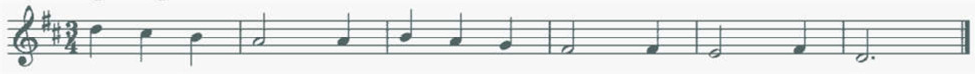 Пример2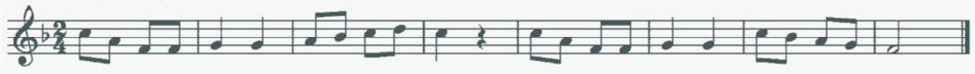 Творческие упражненияДопевание мелодии до устойчивого звука. Импровизация мелодии на заданный ритм. Импровизация мелодии на заданныйтекст.Импровизация	простейшего	ритмического	аккомпанемента	к исполняемымпримерам.Подбор баса к выученным мелодиям. Запись сочиненных мелодий.Рисунки к песням, музыкальным произведениям. 2 классИнтонационные упражнения Пение мажорных гамм.Пение минорных гамм (три вида). Пение отдельных тетрахордов.Пение устойчивых ступеней.Пение неустойчивых ступеней с разрешением. Пение опеваний устойчивых ступеней.Пение интервалов одноголосно и двухголосно в мажоре (м.2 на VII, II, б.2 на I, II, V, б.3 на I,IV,V),	м.3 на VII, II, ч.5 на I, ч.4 на V, ч.8 наI).Пение интервалов одноголосно и двухголосно в миноре (м.2 на II, V, б.2 на I, VII, м.3 на I, IV, V, VII повышенной, ч.5 на I, ч.4 на V, ч.8 наI).Пение	простых	секвенций	с	использованием	прорабатываемых мелодическихоборотовПример 3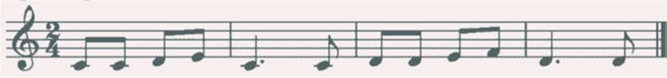 Сольфеджирование, пение с листаРазучивание по нотам мелодий, включающих прорабатываемые мелодические и ритмические обороты, в пройденных тональностях, в размерах 2/4 3/4 4/4 с дирижированием.Пение мелодий, выученных наизусть.Транспонирование выученных мелодий в пройденные тональности. Чтение с листа простейших мелодий.Чередование пения вслух и про себя, поочередное пение фразами, группами и индивидуально.Разучивание	и	пение	двухголосия	по	нотам	(группами,	с аккомпанементомпедагога).Ритмические упражненияПовторение	данного	на	слух	ритмического	рисунка:	на	слоги, простукиванием.Повторение	записанного	ритмического	рисунка	на	слоги, простукиванием.Новые ритмические фигуры в размере 2/4 (четверть с точкой и восьмая, четыре шестнадцатых).Новые ритмические фигуры с восьмыми в размере ¾. Основные ритмические фигуры в размере 4/4.Определение размера в прослушанном музыкальном построении. Дирижирование в размерах 2/4, 3/ 4, 4/4.Паузы – половинная, целая. Дирижирование в пройденных размерах. Упражнения на ритмические остинато.Ритмический аккомпанемент к выученным мелодиям.Исполнение	простейших	ритмических	партитур,	в	том	числе ритмическогоканона.Ритмические диктанты. Слуховой анализОпределение на слух лада (мажор, минор трех видов).Определение	на	слух	устойчивых	и	неустойчивых	ступеней, мелодическихоборотов.Мажорного, минорного трезвучия в мелодическом и гармоническом звучании.Пройденных интервалов в мелодическом и гармоническом звучании, скачков на ч.4, ч.5, ч.8.Музыкальный диктантПродолжение работы по развитию музыкальной памяти и внутреннего слуха.Устные диктанты: запоминание фразы в объеме 2-4-х тактов и ее воспроизведение (на слоги, с названием нот, проигрывание на фортепиано).Запись мелодий с предварительным разбором в объеме 4-8 тактов в пройденных размерах, с пройденными мелодическими оборотами, в пройденных тональностях.Пример4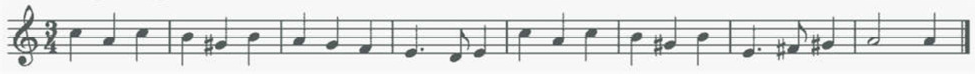 Пример5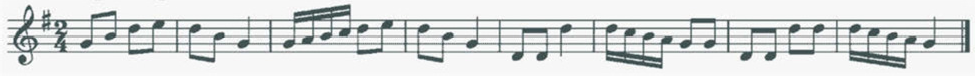 Творческие задания Досочинение мелодии.Сочинение мелодических вариантов фразы. Сочинение мелодии на заданный ритм.Сочинение мелодии на заданный текст. Сочинение ритмического аккомпанемента. Подбор второго голоса к заданной мелодии. Подбор баса к заданной мелодии.классИнтонационные упражненияПение мажорных гамм до 3-х знаков в ключе.Пение минорных гамм (три вида) до 3-х знаков в ключе. Пение тетрахордов пройденных гамм.Пение в пройденных тональностях устойчивых ступеней.Пение	в	пройденных	тональностях	неустойчивых	ступеней	с разрешением.Пение опеваний устойчивых ступеней.Пение секвенций с использованием прорабатываемых мелодических оборотов.Пример 6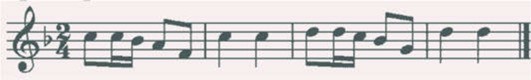 Пение пройденных интервалов в тональности. Пение пройденных интервалов от звука.Пение пройденных интервалов двухголосно. Пение мажорного и минорного трезвучия.Пение в тональности обращений тонического трезвучия. Пение в тональности главных трезвучий.Сольфеджирование, пение с листаРазучивание по нотам мелодий, включающих прорабатываемые мелодические и ритмические обороты, в пройденных тональностях, в размерах 2/4 3/4 4/4 3/8 с дирижированием.Пение мелодий, выученных наизусть.Транспонирование выученных мелодий в пройденные тональности. Чтение с листа несложных мелодий.Пение двухголосия (для продвинутых учеников – с проигрыванием другого голоса на фортепиано).Ритмические упражненияНовые ритмические фигуры в пройденных размерах 2/4, 3/4, 4/4 (восьмая и две шестнадцатых, две шестнадцатых и восьмая).Размер 3/8, основные ритмические фигуры.Повторение  записанного ритмического рисунка	простукиванием (с дирижированием).Определение размера в прослушанном музыкальном построении. Ритмические диктанты.Исполнение	выученных	мелодий	с	собственным	ритмическим аккомпанементом.Исполнение ритмических партитур, ритмического остинато. Новые ритмические фигуры в размере 2/4.Затакты восьмая, две восьмые, три восьмые. Слуховой анализОпределение на слух:пройденных мелодических оборотов (движение по звукам трезвучия и его обращений, скачки на пройденные интервалы, опевания устойчивых ступеней, остановки на V, II ступенях и т.д.);пройденных	интервалов,	взятых	отдельно	в	мелодическом	и гармоническом звучании (в ладу, отзвука);пройденных	интервалов	в	ладу,	взятых	последовательно	(3-4 интервала);Примеры 7, 8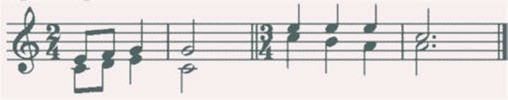 мажорного и минорного трезвучия, взятого от звука;трезвучий главных ступеней в мажоре и миноре (для подвинутых групп).Музыкальный диктантРазличные формы устного диктанта. Запись выученных мелодий.Письменный диктант в пройденных тональностях, в объеме 8 тактов, включающий:пройденные мелодические обороты (движение по звукам трезвучия и его обращений, скачки на пройденные интервалы, опевания устойчивых ступеней, остановки на V, II ступенях и т.д.);ритмические группы восьмая и две шестнадцатых, две шестнадцатых и восьмая в размерах 2/4, 3/ 4, 4/4;затакты восьмая, две восьмые, три восьмые в размерах 2/4, 3/4, 4/4; паузы – восьмые;Пример 9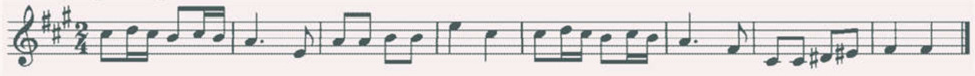 Пример 10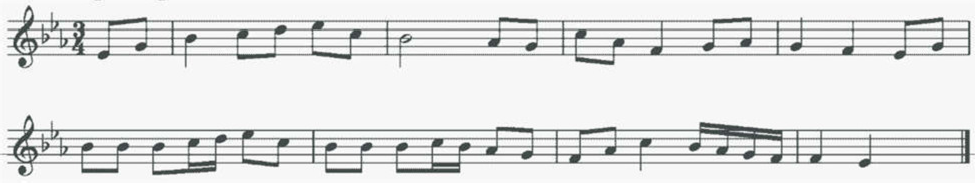 Творческие упражненияСочинение мелодии на заданный ритм. Сочинение мелодии на заданный текст.Сочинение	мелодии	с	использованием	интонаций	пройденных интервалов,аккордов.Сочинение ритмического аккомпанемента.Сочинение	мелодических	и	ритмических	вариантов	фразы, предложения.Сочинение ответного (второго) предложения. Подбор второго голоса к заданной мелодии. Подбор баса к заданной мелодии.Подбор аккомпанемента к мелодии из предложенных аккордов.классИнтонационные упражненияПение пройденных гамм, отдельных ступеней, мелодических оборотов. Пение трезвучий главных ступеней с разрешением.Пение	доминантового	септаккорда	с	разрешением	в	пройденных тональностях.Пение ранее пройденных интервалов от звука и в тональности. Пение м.7 на V ступени в мажоре и миноре.Пение  ум.5наVII	(повышенной)ступени	и ув.4 на IV ступени в натуральном мажоре и гармоническомминоре.Пение интервальных последовательностей в тональности (до 5 интервалов) мелодически и двухголосно, с проигрыванием одного из  голосов.Пение аккордовых последовательностей (4-5 аккордов) мелодически и одного из голосов с проигрыванием аккордов на фортепиано.Пение диатонических секвенций с использованием пройденных мелодических оборотов, включающих движение по звукам аккордов, скачки на пройденные интервалы.Пример 11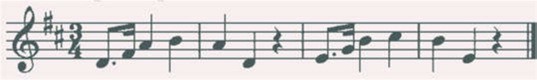 Сольфеджирование, пение с листаПение по нотам мелодий с более сложными мелодическими и ритмическими оборотами в тональностях до 4-х знаков, с пройденными ритмическими оборотами.Пение мелодий, выученных наизусть. Транспонирование выученных мелодий.Чтение с листа несложных мелодий в пройденных тональностях, включающих движение по звукам главных трезвучий, доминантовому септаккорду, пройденные ритмические фигуры.Пение одного из голосов двухголосных примеров, в том числе канонов.Пение одного из голосов двухголосного примера с одновременным проигрыванием другого голоса на фортепиано.Ритмические упражненияПростукивание записанных ритмических упражнений, включающих новые ритмические фигуры (в размерах 2/4, 3/4, 4/4 – пунктирный ритм,синкопа, триоль, в размерах 3/8 и 6/8 ритмические группы с четвертями и восьмыми) с одновременным дирижированием.Размер 6/8, работа над дирижерским жестом.Определение размера в прослушанном музыкальном построении. Пение с ритмическим аккомпанементом.Исполнение ритмического двухголосия группами и индивидуально. Исполнение ритмических партитур.Ритмические диктанты.Сольмизация выученных примеров и примеров с листа. Слуховой анализОпределение в прослушанной музыкальном построении его структуры (повторность, вариативность, секвенции).Определение	на	слух	и	осознание	мелодических	оборотов, включающих движение по звукам трезвучий,септаккорда.Определение	на	слух	и	осознание	мелодических	оборотов, включающих скачки на тритоны на пройденныхступенях.Определение на слух пройденных интервалов вне тональности.Определение на слух последовательности интервалов в пройденных тональностях (до 5 интервалов).Пример 12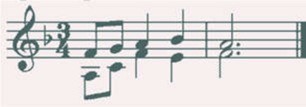 Определение на слух мажорного и минорного трезвучия, секстаккорда, квартсекстваккорда вне тональности.Определение последовательности аккордов в пройденных тональностях (до 5 аккордов), осознание функциональной окраски аккордов в тональностиПример 13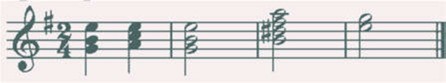 Музыкальный диктант Устные диктанты.Запись выученных мелодий по памяти.Письменный диктант в тональностях до 4-х знаков в объеме 8 тактов, включающий пройденные мелодические обороты и ритмические группыПримеры 14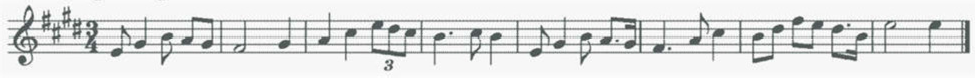 Пример15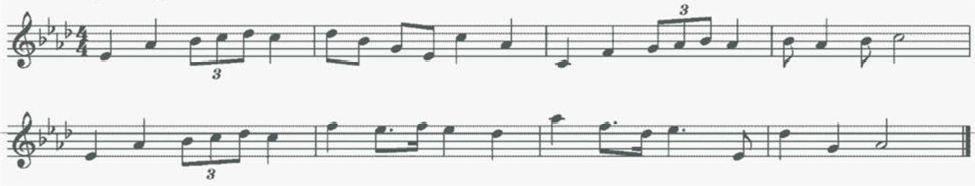 Пример16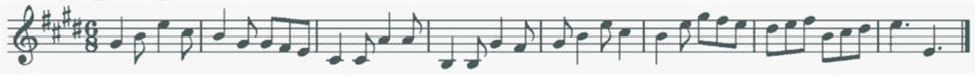 Творческие упражненияИмпровизация и сочинение мелодических и ритмических вариантов фразы, предложения.Сочинение мелодий различного жанра, характера (марша, колыбельная, мазурка).Сочинение	мелодий,	использующих	движение	по	пройденным аккордам, скачки на изученныеинтервалы.Сочинение мелодий на заданный ритмический рисунок.Сочинение	мелодий	с	использованием	пройденных	ритмических рисунков.Сочинение подголоска к мелодии.Подбор басового голоса к данной мелодии с использованием главных ступеней.Подбор аккомпанемента к мелодии с помощью изученных аккордов. Пение мелодий с собственным аккомпанементом.Пение выученных мелодий с аккомпанементом (собственным или другого ученика, или педагога).классИнтонационные упражненияПение гамм до 5 знаков, отдельных ступеней, мелодических оборотов. Пение пройденных интервалов в тональности и от звука.Пение трезвучий главных ступеней с обращениями и разрешениями. Пение мажорного и минорного квартсекстаккорда от звука.Пение доминантового септаккорда от звука с разрешением в две тональности.Пение последовательностей интервалов (мелодически и двухголосно).Пение	одного	из	голосов	в	двухголосных	упражнениях	с проигрыванием второго голоса нафортепианоПение	последовательностей	аккордов	(мелодически,	группами,	с одновременной игрой нафортепиано)Пение одноголосных секвенций.Пример 17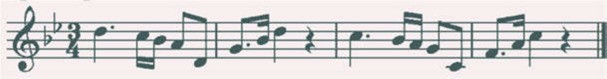 Пение двухголосных диатонических секвенцийПример 18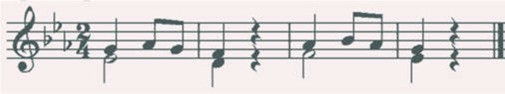 Сольфеджирование, чтение с листаПение выученных мелодий по нотам в пройденных тональностях и размерах с более сложными мелодическими и ритмическими оборотамиПение с листа мелодий в пройденных тональностях и размерах, включающих интонации тритонов, движение по звукам главных аккордов, доминантового септаккорда, уменьшенного трезвучия.Пение двухголосных примеров с большей самостоятельностью каждого голоса (в ансамбле и с проигрыванием одного из голосов на фортепиано).Пение с листа канонов и несложных двухголосных примеров. Транспонирование выученных мелодий.Ритмические упражненияПростукивание	записанного	ритмического	рисунка	в	пройденных размерах.Определение размера в прослушанном музыкальном построении. Ритм четверть с точкой и две шестнадцатых в размерах 2/4, 3/4, 4/4. Продолжение работы над дирижерским жестом в размере 6/8.Дирижирование	в	простых	размерах	при	пении	двухголосия	ссобственнымаккомпанементом.Исполнение мелодий с ритмическим аккомпанементом.Двухголосные ритмические упражнения группами и индивидуально (двумя руками).Ритмические диктанты.Сольмизация выученных примеров и с листа. Слуховой анализОпределение на слух и осознание в прослушанном музыкальном построении его формы (период, предложения, фразы, секвенции, каденции).Определение на слух и осознание мелодических оборотов, включающих движение по звукам обращений главных трезвучий, уменьшенному трезвучию, скачки натритоны.Определение на слух интервалов в мелодическом и гармоническом звучании вне тональности.Определение на слух последовательности интервалов в пройденных тональностях (до 6 интервалов).Пример 19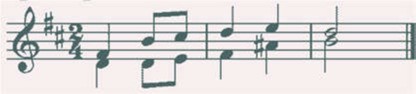 Определение на слух аккордов в мелодическом и гармоническом звучании вне тональности.Определение на слух последовательности из аккордов в пройденных тональностях (до 6 аккордов).Пример 20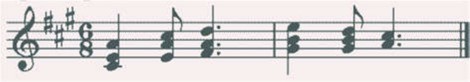 Музыкальный диктантРазличные формы устного диктанта. Запись мелодий по памяти.Письменный диктант в пройденных тональностях в объеме 8 тактов, включающих пройденные мелодические обороты, скачки на пройденные интервалы, движение по звукам пройденных аккордов, изученные ритмические фигуры.Пример21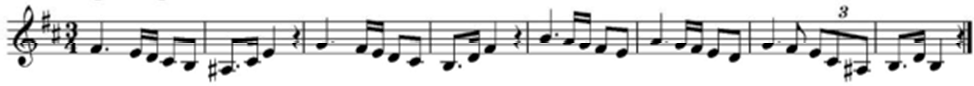 Пример22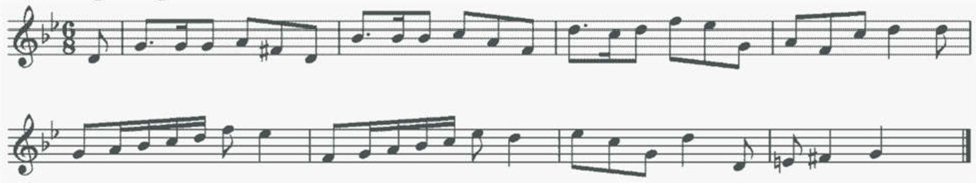 Творческие заданияИмпровизация и сочинение мелодий различного характера и жанра.Импровизация и сочинение мелодий с использованием интонаций пройденных интервалов, движением по звукам пройденных аккордов.Импровизация и сочинение мелодий на заданный ритм.Импровизация и сочинение мелодий с использованием изученных ритмических фигур.Импровизация и сочинение подголоска.Подбор аккомпанемента к выученным мелодиям с использованием пройденных аккордов.классИнтонационные навыки.Пение гамм до 6 знаков в ключе (три вида минора, натуральный и гармонический вид мажора).Пение мелодических оборотов с использованием альтерированных ступеней.Пение тритонов в натуральном и гармоническом виде мажора и минора.Пение всех диатонических интервалов в тональности и от звука вверх ивниз.Пение доминантового септаккорда и его обращений с разрешениями впройденных тональностях.Пение уменьшенного трезвучия в натуральном и гармоническом виде мажора и минора.Пение последовательностей интервалов (мелодически и двухголосно).Пение	одного	из	голосов	в	двухголосных	упражнениях	с проигрыванием второго голоса нафортепиано.Пение	последовательностей	аккордов	(мелодически,	группами,	с одновременной игрой нафортепиано).Пение одноголосных диатонических и модулирующих секвенций.Пример 23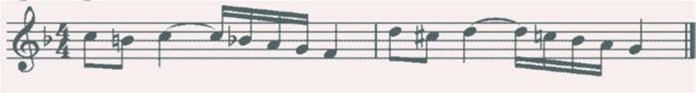 Пение двухголосных диатонических и модулирующих секвенций.Пример 24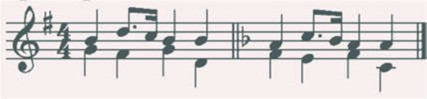 Сольфеджирование, пение с листа.Пение мелодий с более сложными мелодическими и ритмическими оборотами, элементами хроматизма, модуляциями в пройденных тональностях и размерах с дирижированием.Чтение с листа мелодий в пройденных тональностях, включающих движение по звукам обращений доминантового септаккорда, уменьшенного трезвучия, скачки на все пройденные интервалы, несложные виды хроматизма.Пение двухголосных примеров дуэтами и с собственным исполнением второго голоса на фортепиано и дирижированием.Пение мелодий, песен, романсов с собственным аккомпанементом по нотам.Транспонирование выученных мелодий. Транспонирование с листа на секунду вверх и вниз.Ритмические упражнения.Ритмические	упражнения	с	использованием	пройденных длительностей и ритмическихгрупп:ритмы с залигованныминотами,ритм триольшестнадцатых,ритмы с восьмыми в размерах 3/8,6/8.Пение мелодий с ритмическим аккомпанементом.Двухголосные ритмические упражнения группами и индивидуально. Ритмические диктанты.Сольмизация выученных примеров и с листа.Слуховой анализ.Определение на слух и осознание в прослушанном музыкальном построении его формы (период, предложения, фразы, секвенции, каденции).Определение мелодических оборотов, включающих движение по звукам обращений доминантового септаккорда, уменьшенного трезвучия, субдоминантовых аккордов в гармоническом мажоре, скачки на пройденные интервалы.Определение альтерации в мелодии (IV повышенная ступень в мажоре и в миноре).Определение модуляции в параллельную тональность, в тональность доминанты.Определение интервалов в ладу и от звука, последовательностей из интервалов в тональности (6-7 интервалов).Пример 25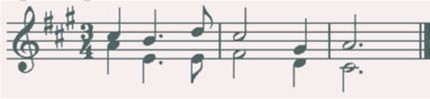 Определение аккордов в ладу и от звука, последовательностей из нескольких аккордов (6-7 аккордов).Пример 26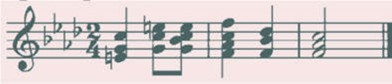 Музыкальный диктант.Различные формы устного диктанта, запись мелодий по памяти.Письменный диктант в объеме 8 тактов, в пройденных тональностях и размерах, включающий пройденные обороты (элементы гармонического мажора, повышение IV ступени), движение по звукам пройденных аккордов, скачки на пройденные интервалы, изученные ритмические фигуры с залигованными нотами, триоли. Возможно модулирующее построение в параллельную тональность или тональность доминанты.Пример27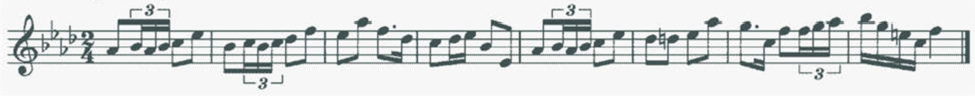 Пример28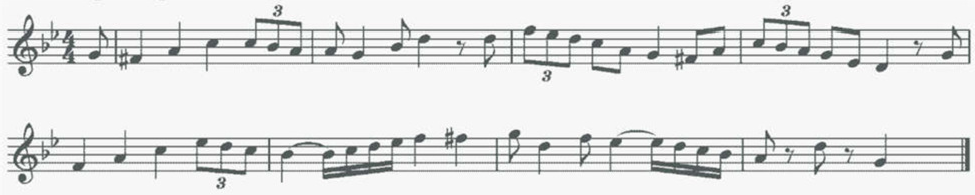 Творческие заданияИмпровизация и сочинение мелодий в пройденных тональностях, в том числе в гармоническом виде мажора, включающих обороты с альтерацией IV ступени, модулирующих построений.Импровизация и сочинение мелодий, включающих движения по звукам пройденных аккордов, скачки на изученные интервалы.Импровизация и сочинение мелодий с использованием ритмических фигур с залигованными нотами, триолей шестнадцатых, ритмических фигур  с восьмыми в размерах 3/8,6/8.Импровизация и сочинение мелодий на заданный ритмический рисунок.Сочинение, подбор подголоска.Сочинение, подбор аккомпанемента к мелодии с использованием пройденных аккордов в разной фактуре.классИнтонационные упражненияПение гамм до 7 знаков в ключе (три вида минора, натуральный и гармонический вид мажора).Пение мелодических оборотов с использованием альтерированных ступеней.Пение диатонических ладов.Пение мажорной и минорной пентатоники.Пение всех пройденных диатонических интервалов от звука и в тональности вверх и вниз.Пение	характерных	интервалов	в	гармоническом	виде	мажора	и минора.Пройденных интервалов от звука и в тональности двухголосно.Пение вводных септаккордов в натуральном и гармоническом виде мажора и минора.Пение	одного	из	голосов	аккордовой	или	интервальной последовательности с проигрыванием остальных голосов нафортепиано.Пение секвенций (одноголосных, двухголосных, однотональных или модулирующих).Пример29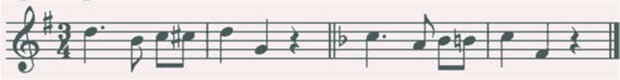 Пример30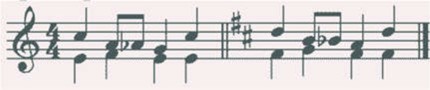 Сольфеджирование, чтение с листаРазучивание и пение с дирижированием мелодий в пройденных тональностях, включающих альтерированные ступени, отклонения и модуляции в родственные тональности, интонации пройденных интервалов и аккордов, с использованием пройденных ритмических фигур в изученных размерах, в том числе в размерах 3/2, 6/4.Разучивание и пение мелодий в диатонических ладах.Чтение с листа мелодий, включающих пройденные интонационные и ритмические трудности.Пение двухголосных примеров дуэтом и с собственным исполнением второго голоса на фортепиано.Пение	выученных	мелодий,	песен,	романсов	с	собственным аккомпанементом на фортепиано понотам.Транспонирование выученных мелодий на секунду и терцию.Ритмические упражненияРитмические	упражнения	с	использованием	всех	пройденных длительностей иразмеров.Различные виды внутритактовых синкоп. Дирижерский жест в размерах 3/2, 6/4.Дирижерский жест в переменных размерах. Ритмические диктанты.Сольмизация выученных примеров и при чтении с листа.Слуховой анализ.Определение на слух и осознание в прослушанном музыкальном построении его формы (период, предложения, фразы, секвенции, каденции), размера, ритмических особенностейОпределение мелодических оборотов, включающих движение по звукам вводных септаккордов, обращений доминантового септаккорда, скачки на пройденные диатонические и характерныеинтервалыОпределение альтерации в мелодии (IV повышенная в мажоре и в миноре, VI пониженная в мажоре, II пониженная в миноре, II повышенная в мажоре).Определение модуляции в родственные тональности. Определение диатонических ладов, пентатоники.Определение всех пройденных интервалов в ладу и от звука, последовательностей из интервалов в тональности (7-8 интервалов).Пример31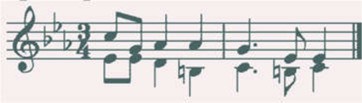 Пример32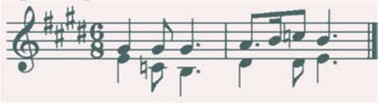 Определение всех пройденных аккордов от звука, функций аккордов в ладу, последовательностей из нескольких аккордов (7-8 аккордов).Пример33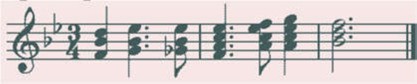 Пример34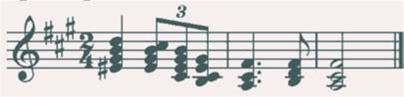 Музыкальный диктант.Различные формы устного диктанта, запись мелодий по памяти.Письменный диктант в объеме 8-10 тактов, в пройденных тональностях и размерах, включающий пройденные мелодические обороты, альтерации неустойчивых ступеней, движение по звукам пройденных аккордов, скачки на пройденные интервалы, изученные ритмические фигуры сразличнымивидами	синкоп.	Возможно	модулирующее	построение	в	родственные тональности.Пример35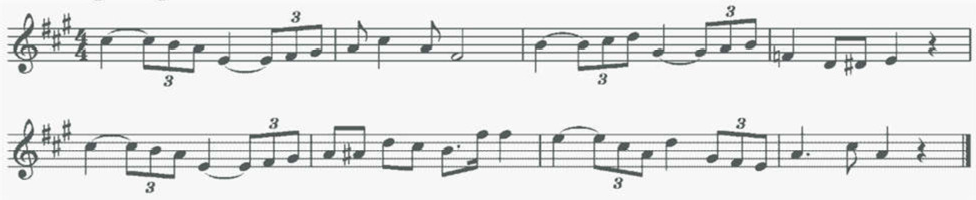 Пример36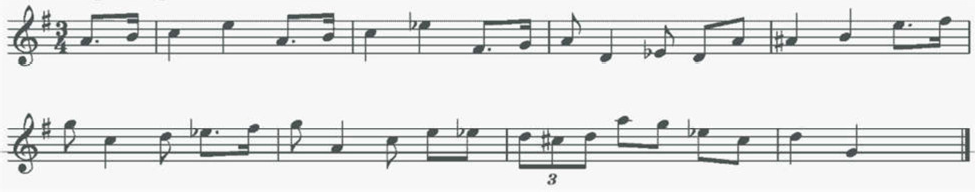 Запись	простейших	двухголосных	примеров,	последовательности интервалов.Запись аккордовой последовательности.Творческие задания.Импровизация и сочинение мелодий в пройденных тональностях и размерах, включающих интонации пройденных интервалов и аккордов, альтерированных ступеней, отклонений и модуляций в первую степень родства, пройденные ритмические фигуры.Импровизация	и	сочинение	мелодий	на	заданный	ритмический рисунок.Импровизация и сочинение мелодий различного характера, формы, жанра.Импровизация	и	сочинение	мелодий	в	диатонических	ладах.	в пентатонике.Подбор подголоска к мелодии. Подбор аккомпанемента к мелодии.Сочинение и запись двухголосных построений. Сочинение и запись аккордовых последовательностей.классИнтонационные упражненияПение гамм до 7 знаков в ключе (три вида минора, натуральный и гармонический вид мажора, в продвинутых группах – мелодический вид мажора).Пение	мелодических	оборотов	с	использованием	хроматических вспомогательных, хроматических проходящихзвуков.Пение хроматической гаммы, оборотов с ее фрагментами.Пение всех пройденных интервалов от звука и в тональности вверх ивниз.Пение пройденных интервалов от звука и в тональности двухголосно. Пение септаккордов (малый мажорный, малый минорный, малыйсуменьшенной квинтой, уменьшенный).Пение обращений малого мажорного септаккорда. Пение увеличенного трезвучия.Пение	одного	из	голосов	аккордовой	или	интервальной последовательности с проигрыванием остальных голосов нафортепианоПение секвенций (одноголосных, двухголосных, диатонических или модулирующих).Пример37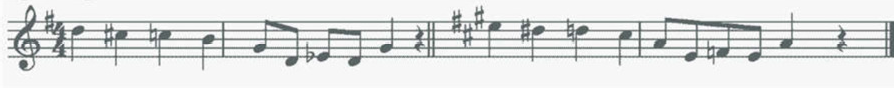 Пример38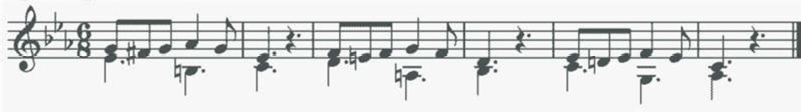 Сольфеджирование, чтение с листа.Разучивание и пение с дирижированием мелодий в пройденных тональностях, включающих хроматические вспомогательные и проходящие звуки, элементы хроматической гаммы, отклонения и модуляции в родственные тональности, интонации пройденных интервалов и аккордов, с использованием пройденных ритмических фигур в изученных размерах, в том числе в размерах 9/8,12/8.Закрепление навыка чтения с листа и дирижирования.Пение двухголосных примеров дуэтом и с собственным исполнением второго голоса на фортепиано.Пение	выученных	мелодий,	песен,	романсов	с	собственным аккомпанементом на фортепиано понотам.Транспонирование	выученных	мелодий	на	секунду	и	терцию, закрепление навыкатранспонирования.Ритмические упражненияРитмические	упражнения	с	использованием	всех	пройденных длительностей иразмеров.Различные виды междутактовых синкоп. Размеры 9/8, 12/8.Ритмические диктанты.Сольмизация выученных примеров и при чтении с листа.Слуховой анализОпределение на слух и осознание в прослушанном музыкальном построении его формы (период, предложения, фразы, секвенции, каденции), размера, ритмических особенностей.Определение мелодических оборотов, включающих движение по звукам пройденных септаккордов, увеличенного трезвучия, скачки на пройденныеинтервалы.Определение хроматических вспомогательных и проходящих звуков, фрагментов хроматической гаммы в мелодии.Определение отклонений и модуляций в родственные тональности.Определение всех пройденных интервалов в ладу и от звука, в мелодическом и гармоническом звучании, последовательностей из интервалов в тональности (8-10 интервалов).Пример39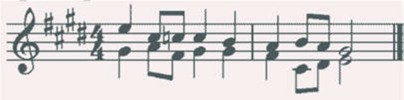 Пример40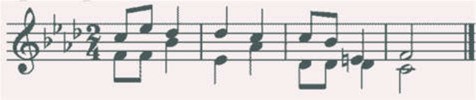 Определение всех пройденных аккордов от звука, функций аккордов в ладу, последовательностей из нескольких аккордов (8-10 аккордов).Пример41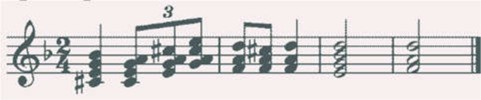 Пример42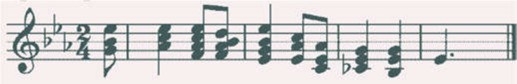 Музыкальный диктантРазличные формы устного диктанта, запись мелодий по памяти Письменный диктант в объеме 8-10 тактов в пройденныхтональностяхи размерах, включающий пройденные мелодические обороты, хроматические вспомогательныеихроматическиепроходящиезвуки,движениепозвукампройденных аккордов, скачки на пройденные интервалы, изученные ритмические фигуры с различными видами синкоп, триолей, залигованных нот. Возможно модулирующее построение в родственные тональности.Пример43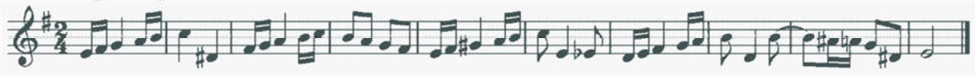 Пример44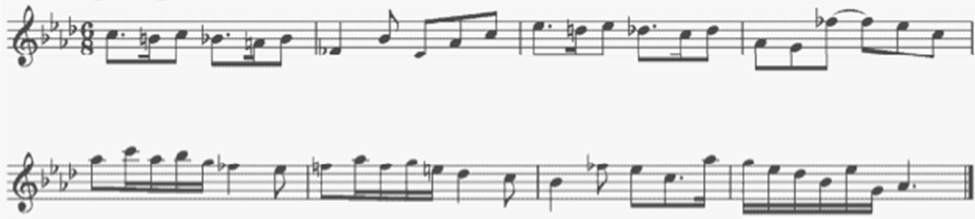 Запись	простейших	двухголосных	примеров,	последовательности интервалов.Запись аккордовых последовательностей.Творческие заданияИмпровизация и сочинение мелодий в пройденных тональностях и размерах, включающих интонации пройденных интервалов и аккордов, хроматические проходящие и вспомогательные звуки, отклонения и модуляции в тональности первой степени родства, пройденные ритмические фигуры.Импровизация	и	сочинение	мелодий	на	заданный	ритмический рисунок.Импровизация и сочинение мелодий различного характера, формы, жанра.Подбор подголоска к мелодии. Подбор аккомпанемента к мелодии.Сочинение и запись двухголосных построений. Сочинение и запись аккордовых последовательностей.классИнтонационные упражненияПение  гамм  до  7  знаков   в ключе	(натуральный, гармонический, мелодический мажор и минор) от разныхступеней.Пение различных звукорядов от заданного звука.Пение	мелодических	оборотов	с	использованием	хроматических вспомогательных, хроматических проходящихзвуков.Пение хроматической гаммы, оборотов с ее фрагментами.вниз. вниз.ПениевсехпройденныхинтерваловотзвукаивтональностивверхиПение пройденных интервалов от звука и в тональности двухголосно. Пение всех трезвучий от звука и в тональности с обращениями вверх иПение 7 видов септаккордов от звука вверх и вниз.Пение	одного	из	голосов	аккордовой	или	интервальнойпоследовательности с проигрыванием остальных голосов на фортепиано.Пение секвенций (одноголосных, двухголосных, диатонических или модулирующих).Пример45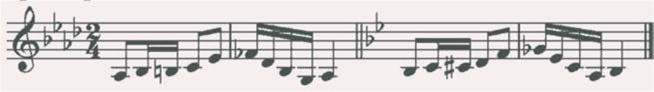 Пример46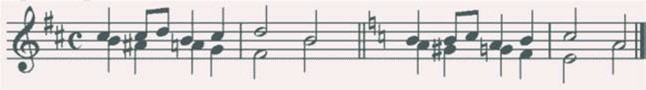 Сольфеджирование, чтение с листаРазучивание и пение с дирижированием мелодий в пройденных тональностях, включающих хроматические вспомогательные и проходящие звуки, элементы хроматической гаммы, отклонения и модуляции в родственные тональности, сопоставления одноименных тональностей, интонации пройденных интервалов и аккордов, с использованием пройденных ритмических фигур в изученных размерах. Примеры исполняются по нотам с дирижированием, а также наизусть с дирижированием.Транспонирование	выученных	мелодий	на	секунду	и	терцию, закрепление навыкатранспонирования.Закрепление	навыка	чтения	с	листа	и	дирижирования.Транспонирование с листа на секунду.Пение двухголосных примеров гармонического, полифонического склада дуэтом и с собственным исполнением второго голоса на фортепиано и дирижированием.Пение	выученных	мелодий,	песен,	романсов	с	собственным аккомпанементом на фортепиано понотам.Ритмические упражненияРитмические упражнения с использованием всех пройденных длительностей и размеров, двухголосные ритмические упражнения в ансамбле и индивидуально, включающие ритмические фигуры: различные виды междутактовых и внутритактовых синкоп, залигованные ноты, различные виды триолей, паузы.Ритмические диктанты.Сольмизация выученных примеров и при чтении с листа. Слуховой анализОпределение на слух и осознание в прослушанном музыкальном построении его формы (период, предложения, фразы, секвенции, каденции, расширение, дополнение), размера, ритмических особенностей.Определение мелодических оборотов, включающих движение по звукам пройденных септаккордов, увеличенного трезвучия, скачки на пройденныеинтервалы.Определение хроматических вспомогательных и проходящих звуков, фрагментов хроматической гаммы в мелодии.Определение отклонений и модуляций в родственные тональности. Определение ладовых особенностей мелодии.Определение всех пройденных интервалов в ладу и от звука, в мелодическом и гармоническом звучании, последовательностей из интервалов в тональности (8-10 интервалов).Пример47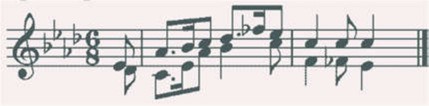 Пример48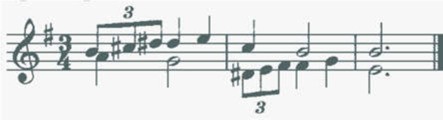 Определение всех пройденных аккордов от звука, функций аккордов в ладу, различных оборотов, последовательностей из нескольких аккордов (8- 10 аккордов).Пример49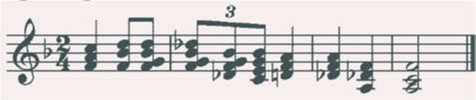 Пример50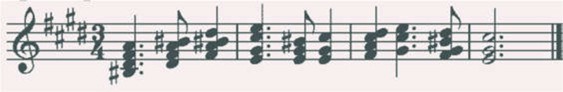 Музыкальный диктантРазличные формы устного диктанта, запись мелодий по памяти.Письменный диктант в объеме 8-10 тактов, в пройденных тональностях и размерах, включающий пройденные мелодические обороты, хроматические вспомогательные и хроматические проходящие звуки, движение по звукам пройденных аккордов, скачки на пройденные интервалы (возможны скачки шире октавы), изученные ритмические фигуры с различными  видами синкоп, триолей, залигованных нот, паузы, отклонения в тональности 1 степени родства. Возможно модулирующее построение в родственные тональности.Пример51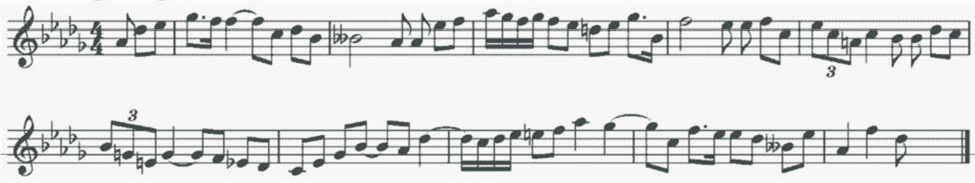 Пример52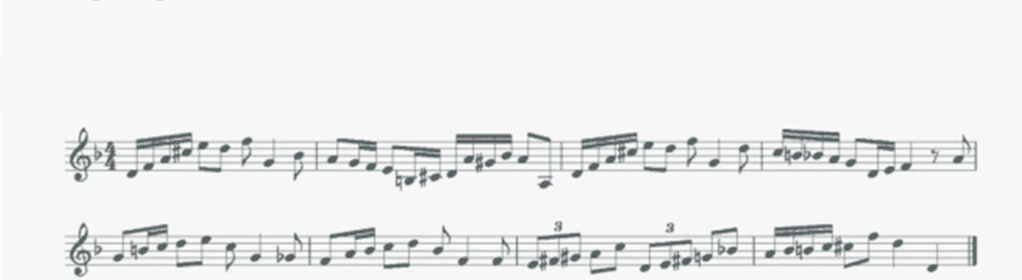 Запись	несложных	двухголосных	диктантов	(4-8	тактов), последовательностиинтервалов.Пример 53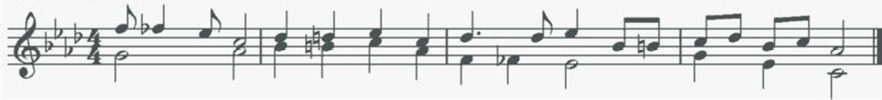 Запись аккордовых последовательностей. Творческие заданияИмпровизация и сочинение мелодий в пройденных тональностях и размерах, включающих интонации пройденных интервалов и аккордов, хроматические проходящие и вспомогательные звуки, отклонения и модуляции в тональности первой степени родства, пройденные ритмические фигуры.Импровизация	и	сочинение	мелодий	на	заданный	ритмический рисунок.Импровизация и сочинение мелодий различного характера, формы, жанра.Подбор подголоска к мелодии. Подбор аккомпанемента к мелодии.Сочинение и запись двухголосных построений. Сочинение и запись аккордовых последовательностей.Методические рекомендации по организациисамостоятельнойработы учащихсяСамостоятельная работа учащихся по сольфеджио основана на выполнении домашнего задания. Время, предусмотренное на выполнение домашнего задания, рассчитывается исходя из затрат времени на отдельные виды заданий (сольфеджирование, интонационные упражнения, теоретические задания, творческие задания и др.) и составляет от 1 часа в неделю. Целесообразно равномерно распределять время на выполнение домашнего задания в течение недели (от урока до урока), затрачивая на это 10-20 минут в день. Домашнюю подготовку рекомендуется начинать с заданий, в которых прорабатывается новый теоретический материал и с упражнений на развитие музыкальной памяти (выучивание примеров наизусть, транспонирование), чтобы иметь возможность несколько раз вернуться к этим заданиям на протяжении недели между занятиями в классе. Должное время необходимо уделить интонационным упражнениям и сольфеджированию. Ученик должен иметь возможность проверить чистоту своей интонации и научиться это делать самостоятельно на фортепиано (или на своем инструменте).Организация занятийСамостоятельные занятия по сольфеджио являются необходимым условием для успешного овладения теоретическими  знаниями, формирования умений и навыков. Самостоятельная работа опирается на домашнее задание, которое должно содержать новый изучаемый в данный момент материал и закрепление пройденного, а также включать разные формыработы:выполнение теоретического (возможно письменного)задания,сольфеджирование мелодий понотам,разучивание мелодийнаизусть,транспонирование,интонационные упражнения (пение гамм, оборотов, интервалов, аккордов),исполнение	двухголосных	примеров	с	собственным аккомпанементом,игру на фортепиано интервалов, аккордов,последовательностей,ритмическиеупражнения,творческие	задания	(подбор	баса,	аккомпанемента,	сочинение мелодии, ритмическогорисунка).Объем задания должен быть посильным для ученика. Необходимо разъяснить учащимся, что домашние занятия должны быть регулярными от урока к уроку, ежедневными или через день, по 10-20 минут. Задания  должны выполняться в полном объеме. Начинать подготовку к следующему уроку лучше с той части задания, которая предусматривает проработку  новых теоретических сведений, с упражнений на развитие музыкальной памяти (заучивание наизусть, транспонирование), или с тех форм работы, которые вызывают у ученика наибольшие трудности, чтобы иметь возможность в течение недели проработать данное задание несколько раз. На уроках нужно показывать ученикам, как работать над каждымвидомдомашнего задания (как разучить одноголосный, двухголосный пример, как прорабатывать интервальные, аккордовые последовательности, интонационные упражнения). Ученикам надо объяснить, как можно самостоятельно работать над развитием музыкального слуха и памяти, подбирая по слуху различные музыкальные примеры, записывая мелодии по памяти, сочиняя и записывая музыкальные построения.Список рекомендуемой учебно-методическойлитературыУчебная литература1.Баева Н., Зебряк Т. Сольфеджио 1 -2 класс. «Кифара», 2006 2.Давыдова Е., Запорожец С. Сольфеджио. 3 класс. М. «Музыка» 1993 3.Давыдова Е. Сольфеджио 4 класс. М. «Музыка», 20074.Давыдова Е. Сольфеджио 5 класс. М. «Музыка», 1991 5.Драгомиров П. Учебник сольфеджио. М. «Музыка» 20106.Золина	Е.	Домашние	задания	по	сольфеджио	1-7	классы.	М.	ООО«Престо», 20077.Золина Е., Синяева Л., Чустова Л. Сольфеджио. Интервалы. Аккорды. 6-8 классы. М. «Классика XXI», 20048.Золина Е., Синяева Л., Чустова Л. Сольфеджио. Музыкальный синтаксис. Метроритм. 6-8 классы. М. «Классика XXI», 20049.Золина	Е.,	Синяева	Л.,	Чустова	Л.	Сольфеджио.	Диатоника.	Лад. Хроматика. Модуляция. 6-8 классы. М. «Классика XXI»,200410.Калинина Г. Рабочие тетради по сольфеджио 1-7 классы. М. 2000-2005 11.Калмыков Б., Фридкин Г. Сольфеджио. Часть 1. Одноголосие. М. Музыка, 197112.Калмыков Б., Фридкин Г. Сольфеджио. Часть 2. Двухголосие. М. Музыка, 197013.Калужская Т. Сольфеджио 6 класс. М. «Музыка», 2005 14.Ладухин Н. Одноголосное сольфеджио.15.Металлиди Ж. Сольфеджио. Мы играем, сочиняем и поем. Для 1-7 классов детской музыкальной школы. СПб: "Композитор»,200816.Никитина Н. Сольфеджио (1-7 классы). М., 200917.Островский А., Соловьев С., Шокин В. Сольфеджио. М. «Классика-XXI», 200318.Панова Н. Конспекты по элементарной теории музыки. М. «Престо» 2003 19.Панова Н. Прописи по сольфеджио для дошкольников. М. «Престо»,2001 20.Рубец А. Одноголосноесольфеджио21.Стоклицкая Т. 100 уроков сольфеджио для маленьких. Приложение для детей, ч.1 и 2. М.: «Музыка», 199922.Фридкин Г. Чтение с листа на уроках сольфеджио. М., 1982Учебно-методическая литература1.Алексеев Б., Блюм Д. Систематический курс музыкального диктанта.М.«Музыка», 19912.Базарнова В. 100 диктантов по сольфеджио. М., 1993.3.Быканова Е. Стоклицкая Т. Музыкальные диктанты 1-4 классы. ДМШ. М., 19794.Музыкальные	диктанты	для	детской	музыкальной	школы	(сост. Ж.Металлиди, А.Перцовская). М. СПб. «Музыка»,19955.Ладухин Н. 1000 примеров музыкального диктанта. М.: «Композитор», 19936.Лопатина	И.	Сборник	диктантов.	Одноголосие	и	двухголосие.	М.:«Музыка», 19857.Русяева И. Одноголосные диктанты. М., 19998.Русяева И. Развитие гармонического слуха на уроках сольфеджио. М., 1993 9.Жуковская Г., Казакова Т., Петрова А. Сборник диктантов по сольфеджио. М., 2007Методическая литература1.Давыдова Е. Сольфеджио. 3 класс. ДМШ Методическое пособие. М.,«Музыка», 19762.Давыдова Е. Сольфеджио. 4 класс. ДМШ Методическое пособие. М.,«Музыка», 20053.Давыдова Е. Сольфеджио. 5 класс. ДМШ Методическое пособие. М.,«Музыка», 19814.Калужская Т. Сольфеджио 6 класс ДМШ. Учебно-методическое пособие. М., «Музыка», 19885.Стоклицкая Т. 100 уроков сольфеджио для самых маленьких. Ч.1 и 2. М.«Музыка», 1999Классы1– 89Максимальная учебная нагрузка (в часах)60982,5Количествочасов на аудиторные занятия378.549,5Количествочасов на внеаудиторные занятия230,533№№Наименование раздела, темыВид учебного занятияОбщий объем времени (в часах)Общий объем времени (в часах)Общий объем времени (в часах)№№Наименование раздела, темыВид учебного занятияМаксимальн ая учебнаянагрузкаСамостояте льнаяработаАудиторные занятия1Нотная грамотаУрок30,522Гамма До мажор. Устойчивые и неустойчивыеступениУрок1,50,513Разрешение неустойчивых ступеней, вводныезвукиУрок1,50,514Опевание устойчивых ступеней.ТоническоетрезвучиеУрок1,50,515Длительности, размер, тактУрок1,5116Размер 2/4Урок30,527Текущий контрольКонтрольный урок1,5118Изучение элементов гаммы Соль мажорУрок3129Размер 3/4Урок31210Устные диктантыУрок31211Текущий контрольКонтрольный урок1,50,5112Изучение элементов гаммы Ре мажорУрок31213Изучение элементовгаммы Фа мажорУрок31214Гамма ля минор(для продвинутых групп)Урок1,50,5115Знакомство с интерваламиУрок1,50,5116Затакт четверть, двевосьмые в размере 2/4Урок31217Текущий контрольКонтрольный урок1,50,5118Запись одноголосных диктантов в размере 2/4, 3/4Урок31219Размер 4/4 (дляпродвинутых групп)Урок1,50,5120ПовторениеУрок4,51,5321Промежуточный контрольКонтрольный урок1,50,51ИТОГО:4816321Повторение материала 1 классаУрок61,54,52Затакт четверть в размере 3/4Урок20,51,53Тональность Си- бемоль мажорУрок4134Размер4/4Урок4135Текущий контрольКонтрольныйурок20,51,56Тональность ля минорУрок4137Три вида минораУрок4138Ритм четверть с точкой и восьмаяУрок4139Текущий контрольКонтрольныйурок20,51,510Параллельные тональностиУрок20,51,511Ритм четыре шестнадцатые в пройденныхразмерахУрок41312Тональность ре минорУрок41313Тональность ми минорУрок20,51,514Тональность симинорУрок20,51,515Интервалы ч.1, м.2,б.2, м.3, б.3Урок61,54,516Текущий контрольКонтрольный урок20,51,517Тональность сольминорУрок20,51,518Интервалы ч.4, ч.5, ч.8Урок41319ЗакреплениепройденногоУрок20,5320ПромежуточныйконтрольКонтрольный урок20,51,521Резервные урокиУрок20,51,5ИТОГО:6616,549,51Повторение материала 2 классаУрок10462Тональность Ля мажорУрок5233Ритм восьмая и две шестнадцатыхУрок5234Текущий контрольКонтрольный урок2,511,55Тональность фа-диез минорУрок5236Ритм двешестнадцатых и восьмаяУрок5237Переменный ладУрок5238Текущий контрольКонтрольный урок2,511,59ТональностиМи-бемоль мажор и до минорУрок7,534,510Интервалы м.6 и б.6Урок52311Обращения интерваловУрок52312Главные трезвучия ладаУрок52313Текущий контрольКонтрольный урок2,511,514Размер 3/8Урок2,511,515Обращения трезвучийУрок52316ПовторениеУрок52316ПромежуточныйконтрольКонтрольный урок2,511,517Резервный урокУрок2,511,5ИТОГО:82,53349,51Повторение материала 3 классаУрок7,534,52Тональность Ми мажорУрок2,511,53Пунктирный ритмУрок5234Главные трезвучия лада с обращениямиУрок5235Текущий контрольКонтрольный урок2,511,56Тональность до-диез минорУрок5237СинкопаУрок5238Тритоны на IV и на VII (повышенной) ст. в мажоре и гарм. минореУрок5239Текущий контрольКонтрольный урок2,511,510ТриольУрок52311ТональностьЛя-бемоль мажорУрок52312Размер 6/8Урок52313Интервал м.7Урок2,511,514Доминантовый септаккорд в мажоре и гармоническомминореУрок52315Текущий контрольКонтрольный урок2,511,516Тональностьфа минорУрок52317ПовторениетритоновУрок52318Повторение доминантовогосептаккордаУрок2,511,519Промежуточный контрольКонтрольный урок2,511,520Резервный урокУрок2,511,5ИТОГО:82,53349,51Повторение материала 4 классаУрок7,534,52Доминантовое трезвучие собращениями и разрешениямиУрок5233Ритмическая группачетверть с точкой и две шестнадцатыеУрок5234Текущий контрольКонтрольный урок2,511,55Субдоминантовое трезвучие с обращениями иразрешениямиУрок7,534,56Повторение тритонов на IV и VII ступенях в мажоре и гармоническомминореУрок2,511,57Уменьшенное трезвучие на VII ступени в мажоре и гармоническом минореУрок5238Текущий контрольКонтрольный урок2,511,59Тональности Си мажор,соль-диез минорУрок7,534,510Различные видысинкопУрок7,534,511Построение мажорных и минорных трезвучий, секстаккордов,квартсекстаккордов от звукаУрок7,534,512Текущий контрольКонтрольный урок2,511,513ТональностиРе-бемоль мажор, си-бемоль минорУрок52314Буквенныеобозначения тональностейУрок2,511,515Период, предложения, фразаУрок2,511,516ПовторениеУрок52317Промежуточный контрольКонтрольный урок2,511,518Резервный урокУрок2,511,5ИТОГО:82,53349,51Повторение материала 5 классаУрок7,534,52Обращения Доминантовогосептаккорда, разрешенияУрок7,534,53Ритмические фигуры сшестнадцатыми в размерах 3/8, 6/8Урок5234Текущий контрольКонтрольный урок2,511,55Гармонический мажорУрок2,511,56Субдоминанта вгармоническом мажореУрок2,511,57Тритоны в гармоническом мажоре инатуральном минореУрок7,534,58Ритм триоль (шестнадцатые)Урок2,511,59Текущий контрольКонтрольный урок2,511,510ТональностиФа-диез мажор, ре-диез минорУрок52311Уменьшенное трезвучиев гармоническом мажореУрок2,511,512Уменьшенное трезвучие в натуральномминореУрок2,511,513Ритмические группы с залигованными нотамиУрок52315Хроматизм, альтерация.IV повышенная ступень в мажоре и в минореУрок52315Отклонение, модуляция в параллельную тональность, втональность доминантыУрок2,511,516Текущий контрольКонтрольный урок2,511,517ТональностиСоль-бемоль мажор, ми-бемоль минорУрок52318Энгармонизм тональностей с 6знакамиУрок2,511,519Квинтовый круг тональностейУрок2,511,520ПовторениеУрок52321Текущий контрольКонтрольный урок2,511,522Резервный урокУрок2,511,5ИТОГО:82,53349,51Повторение материала 6 классаУрок10462Характерные интервалы ув.2 и ум.7 вгармоническоммажоре и гармоническомУрок523миноре3Характерные интервалы ум.4 и ув.5вгармоническом мажореУрок2,511,54Характерные интервалы ум.4 и ув.5вгармоническом минореУрок2,511,55Текущий контрольКонтрольныйурок2,511,56Малый вводный септаккорд в натуральном мажореУрок5237Уменьшенный вводный септаккорд в гармоническом мажореУрок2,511,58Уменьшенный вводный септаккорд в гармоническомминореУрок2,511,59Различные виды внутритактовыхсинкопУрок52310Текущий контрольКонтрольный урок2,511,511Тональности ссемью знаками в ключеУрок52312Построение иразрешение тритонов от звукаУрок52313Построение и разрешение ув.2 иум.7 от звукаУрок2,511,514Диатонические ладыУрок2,511,515ПентатоникаУрок2,511,516Переменный размерУрок2,511,517Размеры 6/4, 3/2Урок2,511,518Текущий контрольКонтрольный урок2,511,519Тональности 1 степени родстваУрок2,511,520Период, отклонения, модуляция в родственныетональностиУрок2,511,521Альтерациинеустойчивых ступенейУрок2,511,522ПовторениеУрок52323Промежуточный контрольКонтрольный урок2,511,524Резервный урокУрок2,511,5ИТОГО:82,53349,51Повторение материала 7 классаУрок10462Вспомогательные хроматическиезвукиУрок2,511,53Проходящиехроматические звукиУрок2,511,54Размеры 9/8, 12/8Урок5235Текущий контрольКонтрольный урок2,511,56Правописание хроматической гаммы (основа –мажорный лад)Урок2,511,57Правописание хроматической гаммы (основа –минорный лад)Урок2,511,58Септаккорд II ступени в мажоре и минореУрок5239Междутактовые синкопыУрок52310Текущий контрольКонтрольный урок2,511,511Прерванный оборот в мажоре игармоническом минореУрок2,511,512Увеличенное трезвучие в гармоническоммажоре и минореУрок52313Сложные виды синкопУрок2,511,514Виды септаккордовУрок2,511,515Построение септаккордов от звука и ихразрешение в тональностиУрок52316Построение от звука обращений малого мажорного септаккорда и разрешение его как доминантового в мажоре и гармоническомминореУрок52317Текущий контрольКонтрольный урок2,511,518ПовторениеУрок104619Письменные контрольныеработыУрок52320Текущий контрольКонтрольныйурок52321Резервный урокУрок2,511,5ИТОГО:82,53349,51Повторение: кварто- квинтовый круг, буквенные обозначения тональностей, тональности 1степени родстваУрок5232Натуральный, гармонический, мелодический видмажора и минораУрок2,511,53Тритоны в мелодическоммажоре и минореУрок2,511,54Диатонические интервалы в тональности сразрешениемУрок5235Хроматические проходящие ивспомогательные звукиУрок2,511,56Правописание хроматической гаммы (с опорой намажор и минор)Урок2,511,57Текущий контрольКонтрольный урок2,511,58Главные и побочныетрезвучия в тональности, их обращения и разрешенияУрок5239Уменьшенные трезвучия в натуральном и гармоническомвиде мажора и минора, их обращенияиразрешенияУрок2,511,510Увеличенное трезвучие вУрок523гармоническом виде мажора и минора, его обращения и разрешения.Энгармонизм увеличенноготрезвучия11Главные септаккорды, ихобращения и разрешенияУрок52312Энгармонизмуменьшенного септаккордаУрок2,511,513Текущая аттестацияКонтрольный урок2,511,5147 видовсептаккордовУрок2,511,515Побочные септаккорды в тональности, способы их разрешенияУрок7,534,516Альтерированные ступени, интервал уменьшенная терцияУрок52317Гармония II низкой ступени(«неаполитанский» аккорд)Урок2,511,518Период, предложения, каденции, расширение, дополнение впериодеУрок52319Текущий контрольКонтрольный урок2,511,520Повторение7,534,521Письменныеконтрольные работы52322Устные контрольные работы2,511,523Промежуточный контрольКонтрольный урок2,511,523Резервный урокУрок2,511,5ИТОГО:82,53349,5